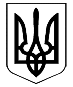 УКРАЇНАКОЛОМИЙСЬКА РАЙОННА ДЕРЖАВНА АДМІНІСТРАЦІЯВІДДІЛ КУЛЬТУРИ   НАКАЗ  Коломия  10.07.2018                                                                                          № 09/01-03Про затвердження Положення про надання платних послуг відділом культури Коломийської районноїдержавної адміністрації  Відповідно до вимог Бюджетного кодексу України, керуючись ст. 26 Закону України «Про культуру», ст. 22 Закону України «Про бібліотеки і бібліотечну справу», постановою Кабінету Міністрів України від 12.12.2011р. №1271 «Про затвердження переліку платних послуг, які можуть надаватися закладами культури, заснованими на державній та комунальній формі власності» зі змінами, що внесені постановою Кабінету Міністрів України від 12.07.2017р. №493, спільним наказом Міністерства культури України, Міністерства фінансів України, Міністерства економічного розвитку і торгівлі України від 01.12.2015р. №1004/1113/1556 «Про затвердження Порядку визначення вартості та надання платних послуг закладами культури, заснованими на державній та комунальній формі власності» НАКАЗУЮ:1. Затвердити Положення про надання платних послуг відділом культури Коломийської районної державної адміністрації (додаток 1). 2. Затвердити перелік та вартість платних послуг, що надаються відділом культури Коломийської районної державної адміністрації (додаток 2) і ввести в дію з часу опублікування на офіційному веб-сайті у відповідності до вимог законодавства України. 3. Забезпечити оприлюднення даного наказу на офіційному веб-сайті. 4. Контроль за виконанням даного наказу залишаю за собою. Начальник відділу							Людмила ФедорДодаток 1 до наказувідділу культуриКоломийської районної державної адміністрації_____________  № ______ПОЛОЖЕННЯпро надання платних послуг відділом культури Коломийської районної державної адміністрації1. Загальні положення. 1.1. Це положення поширюється на заклади клубного типу Коломийського району та районну централізовану бібліотечну систему (далі – заклади культури), що належать до Коломийської районної державної адміністрації. 1.2 Платні послуги здійснюються закладами культури відповідно до Законів України «Про культуру», «Про бібліотеки і бібліотечну справу», Бюджетного кодексу України, постанови Кабінету Міністрів України від 12.12.2011р. №1271 «Про затвердження переліку платних послуг, які можуть надаватися закладами культури, заснованими на державній та комунальній формі власності» зі змінами, що внесені постановою Кабінету Міністрів України від 12 липня 2017 року № 493, спільного наказу Міністерства культури України, Міністерства фінансів України, Міністерства економічного розвитку і торгівлі України від 01.12.2015р. №1004/1113/1556 «Про затвердження Порядку визначення вартості та надання платних послуг закладами культури, заснованими на державній та комунальній формі власності», та власних статутів. 1.3. Платні послуги введені з метою створення найбільш сприятливих умов для задоволення духовних, моральних та інтелектуальних потреб населення, організації змістового дозвілля з метою підвищення соціально-культурної активності населення. 1.4. Для виконання платних послуг заклади культури використовують свої основні засоби, матеріальні та нематеріальні активи. 1.5. Платні послуги надаються працівниками закладів культури за рахунок раціонального використання робочого часу. 1.6. Право безкоштовного обслуговування мають учасники та інваліди війни, учасники бойових дій, учасники ліквідації аварії на ЧАЕС, діти-інваліди, інваліди І-ІІ груп, учасники АТО та члени їх сімей.1.7. Працівники, відповідальні за платні послуги у закладах культури, надають користувачам консультації щодо порядку надання платних послуг. 2. Основні завдання. 2.1. Покращення та удосконалення культурно-масової роботи.2.2. Удосконалення якості та оперативності обслуговування користувачів за рахунок надання платних послуг. 2.3. Поліпшення матеріально-технічної бази закладів культури. 3. Організація роботи 3.1. Використання цього Положення передбачає:  перелік та вартість платних послуг у закладах культури Коломийської районної державної адміністрації;  взаємовідносини між замовниками та працівниками закладів культури;  відповідальність працівників за надання послуг;  забезпечення систематичного та чіткого обліку всієї роботи з надання платних послуг та контролю за якістю їх виконання. 4. Права і обов’язки.      Заклади культури мають право: 4.1 Вносити пропозиції щодо використання коштів, одержаних від надання платних послуг; 4.2 Визначати можливість і доцільність виконання послуг; 4.3 Рекламувати платні послуги, вносити пропозиції про розширення або припинення надання платних послуг чи окремих їх видів; 4.4 Вносити свої пропозиції щодо зміни вартості на платні послуги.       Заклади культури зобов’язані: 4.5 Чітко дотримуватись виконання цього Положення; 4.6 Забезпечувати якісне та оперативне обслуговування замовників; 4.7. Аналізувати попит на ті чи інші послуги, вести роботу з удосконалення та вивчення доцільності надання платних послуг. 5. Керівництво роботою з надання платних послуг. 5.1. Робота щодо організації та надання платних послуг очолюється керівником відповідного закладу культури; 5.2. Відповідальні особи фіксують отримані замовниками послуги. 6. Порядок визначення вартості платних послуг: 6.1. Встановлення вартості платної послуги здійснюється на базі економічно обґрунтованих витрат, пов'язаних з її наданням. Розмір плати за надання конкретної послуги визначається на підставі її вартості, що розраховується на весь строк її надання та у повному обсязі. Собівартість платної послуги розраховується на підставі норми часу для надання такої послуги та вартості розрахункової калькуляційної одиниці часу. Визначає калькуляційну одиницю за кожною платною послугою, щодо якої здійснюється розрахунок вартості, бухгалтерія відділу культури разом з центром культурно-освітньої роботи і народної творчості та директором централізованої бібліотечної системи. Зміна вартості платної послуги може здійснюватися у зв’язку із зміною умов її надання, що не залежить від господарської діяльності закладу. Заклади культури можуть надавати платні послуги на пільгових умовах, передбачених законодавством (дітям дошкільного віку, учням, студентам, пенсіонерам, інвалідам). Вартість платних послуг визначається окремо за кожним видом послуг, які надаються закладами культури, і складається з витрат, безпосередньо пов’язаних з їх наданням. 6.2. Складовими вартості платної послуги є: витрати на оплату праці працівників, які безпосередньо надають послуги; нарахування на оплату праці відповідно до законодавства; безпосередні витрати та оплата послуг інших організацій, товари чи послуги яких використовуються при наданні платних послуг; капітальні витрати; індексація заробітної плати, інші витрати відповідно до чинного законодавства. Вартість платної послуги розраховується на основі економічно обґрунтованих витрат. Розмір плати за той чи інший вид платної послуги визначається, виходячи з розрахунку витрат, пов’язаних з її наданням або на договірній основі.7. Планування та використання доходів від платних послуг: 7.1. Облік надходжень та видатків з районного бюджету покладається на бухгалтерію відділу культури Коломийської районної державної адміністрації, з сільського бюджету – на бухгалтерії сільських, селищних рад.7.2. Плата за послуги вноситься на відповідний рахунок сільської, селищної ради, відділу культури районної державної адміністрації.7.3. Відповідно до ст.13 Бюджетного кодексу України плата за послуги зараховується до власних надходжень закладів культури. Планування витрат за рахунок доходів, одержаних від надання платних послуг, здійснюється за кожним видом послуг.  7.4. Матеріальні цінності закладів культури, придбане або створене за рахунок коштів, отриманих від платних послуг, належать закладам культури на правах, визначених чинним законодавством, та використовуються ним для виконання своїх цілей і завдань, визначених власними статутами. 8. Завдання працівників, безпосередньо пов’язаних з наданням платних послуг:8.1. Надавати користувачам інформацію про всі види платних послуг, які пропонують заклади культури. 8.2. Здійснювати оформлення відповідних документів про надані закладами культури платні послуги. 8.3. Відстежувати якість виконання послуг. Начальник відділу культурирайонної державної адміністрації                                              Людмила ФедорДодаток 2 до наказувідділу культуриКоломийської районної державної адміністрації_____________  № ______Перелік та вартість платних послуг,що надаються відділом культури Коломийської районної державної адміністрації(центр культурно-освітньої роботи і народної творчості, клубні  установи,  центральна бібліотечна система)Центр  культурно-освітньої роботи і народної творчості, клубні установиПроведення  вистав, театральних, музичних, хореографічних постановок,   концертів, фестивалів, бенефісів – 10-20 грн. з особи.Проведення занять у студіях та гуртках  ‒  від 50 грн. за місяць з особи.Демонстрація відео- та кінофільмів – 10-20 грн. з особи.Проведення фото- та відеозйомок заходів – 25-50 грн. за 1 год.Оренда сценічної площадки із озвучувальною апаратурою – 500-700 грн.   за 1 день.Розроблення сценаріїв, постановча робота і проведення заходів за  заявками юридичних та фізичних осіб – 25-50 грн.Надання послуг з оренди транспортних засобів (здійснення пасажирських    перевезень на замовлення) – 100-500 грн. за 1 поїздку.Надання  в  оренду  приміщень  культурно-освітніх закладів, малих архітектурних форм і територій ‒ 100 грн. за 1 год.Надання послуг творчими колективами  з проведення обрядових заходів ‒ 150-500 грн. за 1 день.Вечори відпочинку в супроводі духового, естрадного, інструментального оркестру ‒ 20-25 грн. з особи.Вечори відпочинку з розважально-ігровою програмою ‒ 10-15 грн.                 з особи. Бал із спеціальною програмою – 10-15 грн. з особи. Дискотеки – 10-15 грн. з особи.  Дитячі конкурсно-розважальні програми – 5-10 грн. з особи.  Вистави і концерти аматорських колективів – 10-20 грн. з особи. Більярд, теніс, шахи, шашки  та інші настільні ігри ‒ 5-10 грн. за 1 год.Бібліотеки централізованої бібліотечної системиНадання послуг з оформлення реєстраційно-облікових документів користувачів бібліотек (квитків, формулярів тощо) ‒ 1 грн.Надання послуг з користування стаціонарним персональним комп’ютером з доступом до мережі Інтернет ‒ перша година безкоштовно, наступні – 5 грн. за кожну годину.Фотокопіювання, ксерокопіювання, сканування, фотографування,   створення цифрових копій з книжок, брошур, газет, журналів з фондів  бібліотек ‒ 2 грн. за кожен документ.Ксерокопіювання: Формат  А4Одностороння ‒ 2 грн.Двостороння ‒ 2 грн.Із масштабуванням формат А4Одностороння ‒ 2 грн.Двостороння ‒ 3 грн.Сканування ‒ 2 грн. сторінка.Друк чорно-білий ‒ 2 грн.Друк кольоровий ‒ 4 грн.Друкування інформації з електронних носіїв – 2 грн. сторінка.Запис інформації на електронний носій ‒ 2 грн.Формування бібліографічних списків для курсових, дипломних та наукових робіт, каталогів для особистих бібліотек і бібліотек підприємств, установ та організацій (залежно від складності) ‒ від 9 грн.Користування документами підвищеного попиту, нічний абонемент,  продовження строку користування літературою ‒ 3 грн.Надання послуг з організації  семінарів, майстер-класів, тренінгів –                  від 100 грн. за 1год. Підготовка та надання письмових тематичних, фактографічних,    аналітичних, адресно-бібліографічних та інших довідок для фізичних та юридичних осіб  (залежно від складності) ‒ від 2 грн. Користування міжбібліотечним абонементом:виконання одного замовлення з інших бібліотек –  5  грн.;виконання одного термінового замовлення з інших бібліотек – 7 грн.;оплата поштових витрат ‒ за рахунок користувачів МБА;електронна пересилка документу ‒ 1 грн.Начальник відділу культурирайонної державної адміністрації                                              Людмила ФедорАналіз проекту Положення про надання платних послуг відділом культури Коломийської РДАВизначення проблеми, яку передбачається розв’язати шляхом державного регулювання.  Відповідно Закону України «Про культуру», Бюджетного кодексу України, Закону України «Про бібліотеки і бібліотечну справу», відповідно до постанови Кабінету Міністрів України від 12.12.2011р. №1271 «Про затвердження переліку платних послуг, які можуть надаватися закладами культури, заснованими на державній та комунальній формі власності», спільного наказу Міністерства культури України, Міністерства фінансів України, Міністерства економічного розвитку і торгівлі України від 01.12.2015р. №1004/1113/1556 «Про затвердження Порядку визначення вартості та надання платних послуг закладами культури, заснованими на державній та комунальній формі власності». В умовах дефіциту бюджетних коштів, необхідно враховувати, що важливим джерелом додаткових коштів для галузі «Культура» є платні послуги, що надаються населенню. Для поліпшення утримання закладів та установ культури району, забезпечення їх сучасним обладнанням та, у зв'язку з тим, що значно збільшилися ціни на матеріали, які використовуються для проведення заходів, затверджені тарифи мають забезпечити покриття витрат пов’язаних з наданням платних послуг. Отже, з метою встановлення економічно обґрунтованих тарифів, необхідно затвердити тарифи на платні послуги, які можуть надавати заклади та установи культури району відповідно до норм чинного законодавства. Визначення цілей державного регулювання. Метою проекту Положення є: - отримання додаткових джерел фінансування для покращення статутної діяльності закладів та установ культури району; - впорядкування цін на платні послуги, що надаються структурними підрозділами відділу культури Коломийської районної державної адміністрації; - спрямування отриманих за надані послуги коштів на покращення матеріально-технічної бази та інші видатки структурних підрозділів відділу культури Коломийської районної державної адміністрації з дотриманням вимог чинного законодавства. 3. Визначення та оцінка альтернативних способів досягнення зазначених цілей. Для забезпечення досягнення встановленої мети даним Положенням пропонується встановлення тарифів на платні послуги, які можуть надавати структурні підрозділи відділу культури Коломийської районної державної адміністрації. Альтернативи щодо вирішення даної проблеми немає. В умовах постійного підвищення цін на енергоносії та комунальні послуги, підвищення мінімальної заробітної плати, зношенням комп’ютерної техніки, погіршенням матеріально-технічної бази виникає необхідність залучення додаткових коштів. Обраний спосіб: - відповідає вимогам чинного законодавства; - забезпечує досягнення цілей державного регулювання; - забезпечує реалізацію принципів державної регуляторної політики; - повністю відповідає потребам у вирішенні проблем. 4. Опис механізмів і заходів, які забезпечать розв’язання проблеми.На сьогодні фінансовий ресурс бюджету району не забезпечує у повному обсязі потреби закладів та установ культури району. Тому виникає необхідність вишукувати додаткові фінансові можливості щодо належного утримання структурних підрозділів відділу культури Коломийської районної державної адміністрації. Для розв’язання існуючих проблем пропонується надання платних послуг. Перелік платних послуг, які можуть надаватися у вищезгаданих закладах, що утримуються за рахунок бюджетних коштів, та умови розрахунку вартості затверджено постановою Кабінету Міністрів України від 12.12.2011р. №1271 «Про затвердження переліку платних послуг, які можуть надаватися закладами культури, заснованими на державній та комунальній формі власності» зі змінами, що внесені постановою Кабінету Міністрів України від 12.07.2017р. №493 та спільним наказом Міністерства культури України, Міністерства фінансів України, Міністерства економічного розвитку і торгівлі України від 01.12.2015р. №1004/1113/1556 «Про затвердження Порядку визначення вартості та надання платних послуг закладами культури, заснованими на державній та комунальній формі власності». Згідно вищезгаданих нормативно-правових актів були розроблені розміри вартості платних послуг, які можуть надавати структурні підрозділи відділу культури Коломийської районної державної адміністрації. Таким чином, затвердження платних послуг призведе до покращення фінансового стану вищезгаданих закладів, часткового покриття видатків, пов’язаних з їхнім функціонуванням, утриманням та експлуатацією, що в свою чергу забезпечить зменшення обсягу видатків з районного бюджету та більш раціональне використання бюджетних надходжень.  5. Очікувані результати, аналіз вигод та витрат:збільшення власних надходжень у структурні підрозділи відділу культури Коломийської районної державної адміністрації; розширення та покращення видів платних послуг у відділі культури Коломийської районної державної адміністрації; надання можливості громадянам отримувати якісні послуги без значних фінансових витрат, задоволення їхніх культурних потреб. 6. Строк дії. Термін дії запропонованого Положення пропонується не обмежувати у часі. 7. Показники ефективності.Відстеження результативності дії зазначеного Положення передбачається за наступними критеріями: 1. Обсяг коштів, які надійдуть на рахунки відділу культури Коломийської районної державної адміністрації та сільських, селищних рад від оплати за надані послуги. 2. Кількість суб’єктів господарювання та/або фізичних осіб, на яких поширюватиметься дія акта. 3. Кількість суб’єктів господарювання та/або фізичних осіб, яким надано платні послуги. 4. Кількість скарг на дії посадових осіб. Начальник відділу культурирайонної державної адміністрації                                              Людмила Федор